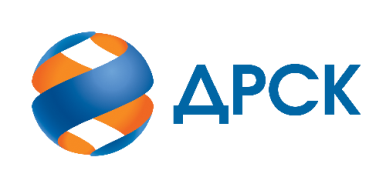 Акционерное Общество«Дальневосточная распределительная сетевая компания»ПРОТОКОЛ № 119/УР-ВПзаседания Закупочной комиссии по запросу предложений в электронной форме на право заключения договора на выполнение работ «Ремонт ПС 110/35/10 кВ Озерная, ПС 35/10 кВ Спасск, ПС 35/10 кВ Куприяновка, ВЛ-35 кВ Завитая-Куприяновка» (Лот № 3001-РЕМ-РЕМ ПРОД-2020-ДРСК)№ ЕИС- 31908457882СПОСОБ И ПРЕДМЕТ ЗАКУПКИ: запрос предложений в электронной форме на право заключения договора на выполнение работ «Ремонт ПС 110/35/10 кВ Озерная, ПС 35/10 кВ Спасск, ПС 35/10 кВ Куприяновка, ВЛ-35 кВ Завитая-Куприяновка» (Лот № 3001-РЕМ-РЕМ ПРОД-2020-ДРСК)КОЛИЧЕСТВО ПОДАННЫХ ЗАЯВОК НА ЭТАП В ЗАКУПКЕ: 4 (четыре) заявки.КОЛИЧЕСТВО ОТКЛОНЕННЫХ ЗАЯВОК: 0 (ноль) заявок.ВОПРОСЫ, ВЫНОСИМЫЕ НА РАССМОТРЕНИЕ ЗАКУПОЧНОЙ КОМИССИИ: Об утверждении результатов процедуры переторжки.О ранжировке заявокО выборе победителя закупкиРЕШИЛИ:По вопросу № 1Признать процедуру переторжки состоявшейся.Принять условия заявок Участников после переторжки:По вопросу № 2Утвердить расчет баллов по результатам оценки заявок:Утвердить ранжировку заявок:По вопросу № 3Признать Победителем закупки Участника, занявшего 1 (первое) место в ранжировке по степени предпочтительности для Заказчика: ООО "ГИДРОЭЛЕКТРОМОНТАЖ" 
ИНН/КПП 2801035778/280101001   с ценой заявки не более 12 955 991,00 руб. без учета НДС. Условия оплаты: Платежи в размере 100% (ста процентов) от стоимости  Работ выплачиваются в течение 30 (тридцати) календарных дней с даты подписания Сторонами документов, указанных в пункте 4.1 Договора, на основании счёта, выставленного Подрядчиком, и с учетом пункта 3.5.2 Договора. Срок выполнения работ: февраль - сентябрь 2020 г. Гарантия на своевременное и качественное выполнение работ, а также на устранение дефектов, возникших по вине Подрядчика, составляет 24 месяца с момента приемки выполненных работ. Настоящая заявка имеет правовой статус оферты и действует вплоть до истечения срока, отведенного на заключение Договора, но не менее, чем в течение 90 (девяноста) календарных дней с даты окончания срока подачи заявок (20.11.2019).Инициатору договора обеспечить подписание договора с Победителем не ранее чем через 10 (десять) календарных дней и не позднее 20 (двадцати) календарных дней после официального размещения итогового протокола по результатам закупки.Победителю закупки в срок не позднее 3 (трех) рабочих дней с даты официального размещения итогового протокола по результатам закупки обеспечить направление по адресу, указанному в Документации о закупке, информацию о цепочке собственников, включая бенефициаров (в том числе конечных), по форме и с приложением подтверждающих документов согласно Документации о закупке.Секретарь Закупочной комиссии 1 уровня  		                                        М.Г.ЕлисееваКоваленко О.В.(416-2) 397-242г.  Благовещенск«30» декабря 2019№ п/пДата и время регистрации заявкиНаименование Участника, его адрес, ИНН и/или идентификационный номер31.10.2019 05:51ООО "ГИДРОЭЛЕКТРОМОНТАЖ" 
ИНН/КПП 2801035778/280101001 06.11.2019 06:30ООО "ТОРГОВО-ПРОИЗВОДСТВЕННАЯ КОМПАНИЯ "СВЕТОТЕХНИКА" 
ИНН/КПП 2801243633/280101001 19.11.2019 10:01ООО "НЭМК" 
ИНН/КПП 2801210518/280101001 20.11.2019 01:21ООО "Амурэнергоремонт" 
ИНН/КПП 2721112040/272101001 №п/пДата и время регистрации заявкиНаименование, адрес и ИНН Участника и/или его идентификационный номерЦена заявки до переторжки, 
руб. без НДС, Цена заявки после переторжки, 
руб. без НДС, 25-12-2019 09:06:36 [GMT +3]ООО "ГИДРОЭЛЕКТРОМОНТАЖ" 
ИНН/КПП 2801035778/280101001 12 968 960,0012 955 991,0025-12-2019 09:02:26 [GMT +3]ООО "ТПК "СВЕТОТЕХНИКА" 
ИНН/КПП 2801243633/280101001 12 969 000,0012 956 000,0019.11.2019 10:01ООО "НЭМК" 
ИНН/КПП 2801210518/280101001 12 968 960,0012 968 960,0020.11.2019 01:21ООО "Амурэнергоремонт" 
ИНН/КПП 2721112040/272101001 12 969 000,0012 969 000,00Критерий оценки (подкритерий)Весовой коэффициент значимостиВесовой коэффициент значимостиКоличество баллов, присужденных заявке по каждому критерию / подкритерию
(с учетом весового коэффициента значимости) Количество баллов, присужденных заявке по каждому критерию / подкритерию
(с учетом весового коэффициента значимости) Количество баллов, присужденных заявке по каждому критерию / подкритерию
(с учетом весового коэффициента значимости) Количество баллов, присужденных заявке по каждому критерию / подкритерию
(с учетом весового коэффициента значимости) Количество баллов, присужденных заявке по каждому критерию / подкритерию
(с учетом весового коэффициента значимости) Количество баллов, присужденных заявке по каждому критерию / подкритерию
(с учетом весового коэффициента значимости) Критерий оценки (подкритерий)критерия подкритерияООО "ГЭМ" 
ИНН/КПП 2801035778/280101001ООО "ГЭМ" 
ИНН/КПП 2801035778/280101001ООО "ТПК "СВЕТОТЕХНИКА" 
ИНН/КПП 2801243633/280101001ООО "НЭМК" 
ИНН/КПП 2801210518/280101001ООО "Амурэнергоремонт" 
ИНН/КПП 2721112040/272101001Критерий оценки 1:Цена договора90%-//-0,000,000,000,000,00Критерий оценки 2: Квалификация (предпочтительность) участника10%-//-0,500,500,350,330,15Подкритерий 2.1: Квалификация кадровых ресурсов-//-35%1,751,751,751,751,75Подкритерий 2.2: Обеспеченность материально-техническими ресурсами необходимыми для выполнения работ-//-35%1,751,751,750,000,00Подкритерий 2.3: Опыт выполнения аналогичных договоров-//-30%1,501,500,001,501,50Итоговый балл заявки 
(с учетом весовых коэффициентов значимости)Итоговый балл заявки 
(с учетом весовых коэффициентов значимости)Итоговый балл заявки 
(с учетом весовых коэффициентов значимости)Итоговый балл заявки 
(с учетом весовых коэффициентов значимости)0,500,350,330,15Место в ранжировке (порядковый № заявки)Дата и время внесения изменений в заявкуНаименование Участника и/или идентификационный номерИтоговая цена заявки, 
руб. без НДС Возможность применения приоритета в соответствии с 925-ПП1 место (заявка № 1)25-12-2019 09:06:36 [GMT +3]ООО "ГИДРОЭЛЕКТРОМОНТАЖ" 
ИНН/КПП 2801035778/280101001 12 955 991,00нет2 место (заявка № 2)25-12-2019 09:02:26 [GMT +3]ООО "ТПК "СВЕТОТЕХНИКА" 
ИНН/КПП 2801243633/280101001 12 956 000,00нет2 место (заявка № 3)19.11.2019 10:01ООО "НЭМК" 
ИНН/КПП 2801210518/280101001 12 968 960,00нет2 место (заявка № 4)20.11.2019 01:21ООО "Амурэнергоремонт" 
ИНН/КПП 2721112040/272101001 12 969 000,00нет